У  К  Р А  Ї  Н  А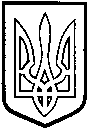 ТОМАШПІЛЬСЬКА РАЙОННА РАДАВ І Н Н И Ц Ь К О Ї  О Б Л А С Т ІРІШЕННЯ №325від 12 жовтня 2017 року							21 сесія 7 скликанняПро затвердження технічної документації із нормативної грошової оцінки земельних ділянок сільськогосподарського призначення для ведення товарного сільськогосподарського виробництва, що надаються шляхом продажу права оренди через аукціон на території Великорусавської сільської ради (за межами населеного пункту) Томашпільського району, Вінницької області Відповідно до частини 2 статті 43 Закону України «Про місцеве самоврядування в Україні», статей 13, 23 Закону України «Про оцінку земель», керуючись статтями 10, 67, 124, 186 та пунктом 12 розділу Х «Перехідні положення» Земельного кодексу України, статтями 5, 21 Закону України «Про оренду землі», розглянувши представлені відділом у Томашпільському районі Головного управління Держгеокадастру у Вінницькій області технічну документацію із нормативної грошової оцінки земельних ділянок сільськогосподарського призначення для ведення товарного сільськогосподарського виробництва, що надаються шляхом продажу права оренди через аукціон на території Великорусавської сільської ради (за межами населеного пункту) Томашпільського району, Вінницької області, виготовлену Товариством з обмеженою відповідальністю «ВІАТЕРРА» договір №83 від 06.12.2016 року, та враховуючи висновок постійної комісії районної ради з питань агропромислового комплексу, регулювання земельних ресурсів, реформування земельних відносин, розвитку особистих підсобних господарств, районна рада ВИРІШИЛА:1. Затвердити технічну документацію із нормативної грошової оцінки земельних ділянок сільськогосподарського призначення для ведення товарного сільськогосподарського виробництва, що надаються шляхом продажу права оренди через аукціон на території Великорусавської сільської ради (за межами населеного пункту) Томашпільського району, Вінницької області  загальною площею      31,2673 га. з визначеною нормативною грошовою оцінкою, що складає в цілому 1 334 503 грн. 00 коп. (один мільйон триста тридцять чотири тисячі п’ятсот три гривні, 00 коп.), в тому числі:- ділянка №1 – площею 4,2583 га, з визначеною нормативною грошовою оцінкою 230 719 грн. 00 коп. (двісті тридцять тисяч сімсот дев’ятнадцять грн.       00 коп.);- ділянка №2 – площею 3,5732 га, з визначеною нормативною грошовою оцінкою 74 364 грн. 00 коп. (сімдесят чотири тисячі триста шістдесят чотири грн. 00 коп.);- ділянка №3 – площею 5,6255 га, з визначеною нормативною грошовою оцінкою 255 672 грн. 00 коп. (двісті п’ятдесят п’ять тисяч шістсот сімдесят дві грн. 00 коп.);- ділянка №4 – площею 8,3499 га, з визначеною нормативною грошовою оцінкою 415 454 грн. 00 коп. (чотириста п’ятнадцять тисяч чотириста п’ятдесят чотири грн. 00 коп.);- ділянка №5 – площею 4,3521 га, з визначеною нормативною грошовою оцінкою 181 021 грн. 00 коп. (сто вісімдесят одна тисяча двадцять одна грн.           00 коп.);- ділянка №6 – площею 5,1083 га, з визначеною нормативною грошовою оцінкою 177 273 грн. 00 коп. (сто сімдесят сім тисяч двісті сімдесят три грн.          00 коп.).2. Контроль за виконанням даного рішення покласти на постійну комісію районної ради з питань агропромислового комплексу, регулювання земельних ресурсів, реформування земельних відносин, розвитку особистих підсобних господарств (Милимуха В.М.).Голова районної ради					Д.Коритчук